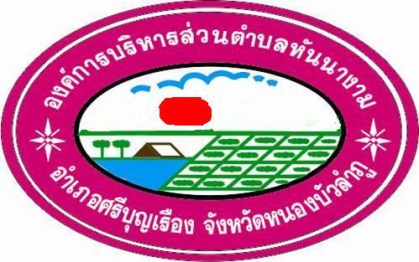 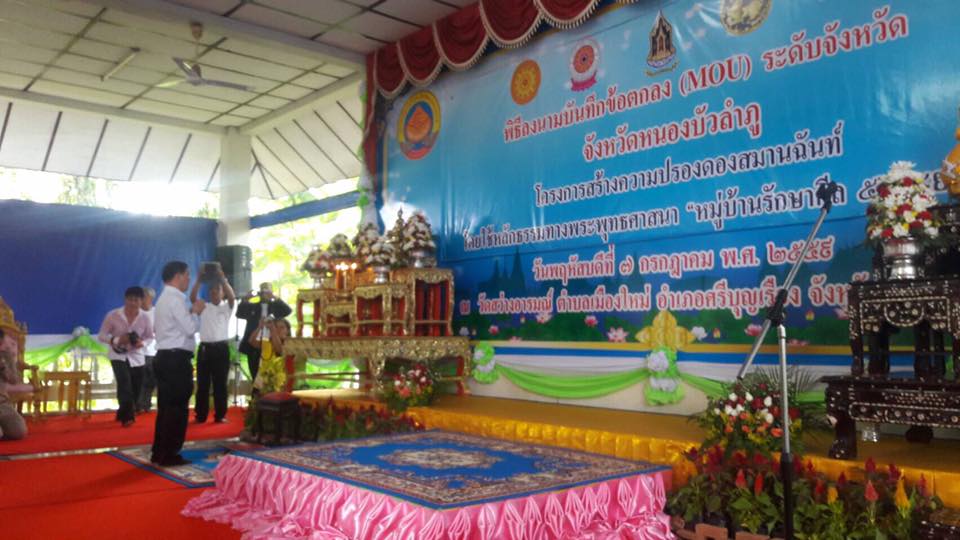 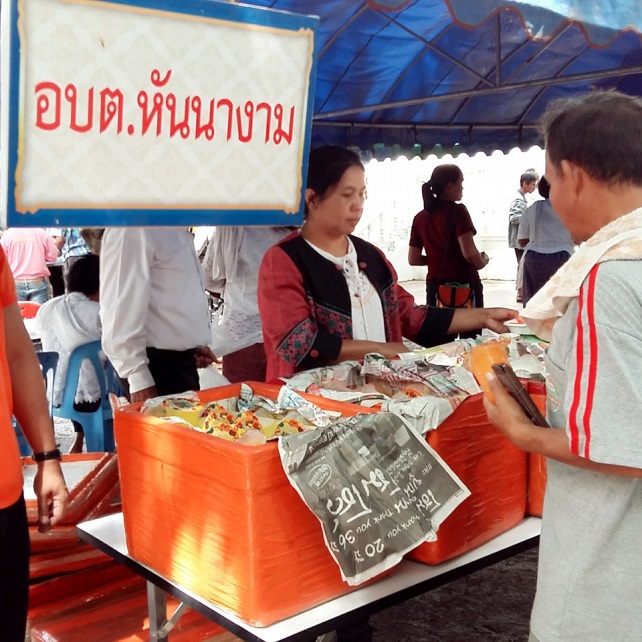 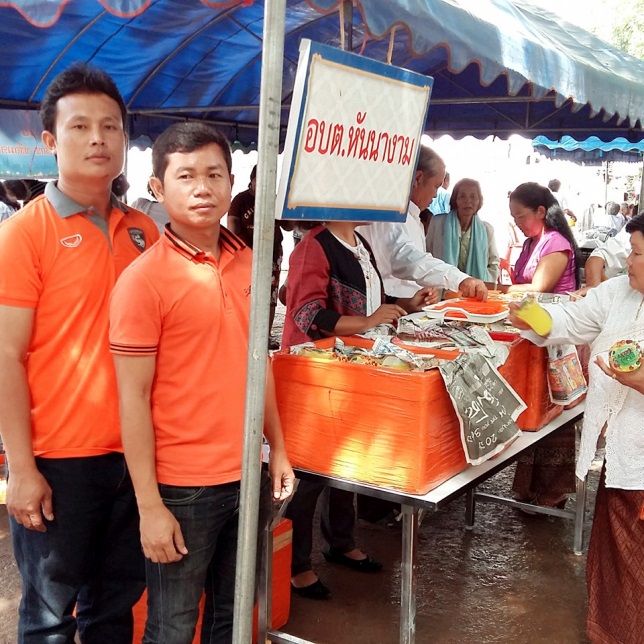 	องค์การบริหารส่วนตำบลหันนางาม ได้ร่วมทำโรงทานในโครงการสร้างความปรองดองสมานฉันท์ โดยใช้หลักธรรมทางพรพุทธศานา "หมู่บ้านรักษาศีล 5" ในวันที่ 7 กรกฏาคม 2559 ณ วัดสว่างอารมณ์ ต.เมืองใหม่ 